Naam	: …………………………………………………………………………Klas	: …………………………………………………………………………Datum	: …………………………………………………………………………Cijfer	: …………………………………………………………………………In dit werkblad laten we je kennis maken met de mogelijkheden om met behulp van Google Earth je route te bepalen.Als je een reisroute wilt kiezen zijn drie zaken belangrijk:Je moet weten waar je bent.Je moet weten waar je heen wilt.Je moet hoe je er kunt komen.Om  een route te ontwerpen zijn zowel kennis als vaardigheden belangrijk. Kennis omdat je moet weten waar je bent en waar je naartoe wilt.  Vaardigheid om de route te kunnen vinden. Als je jong bent navigeer je aan de hand van herkenningspunten in je omgeving. Als je van school naar huis loopt of fietst heb je geen GPS nodig. De route is voor jou bekend, je kunt de route wel dromen.  Je weet bij welke straat of verkeerslicht je van richting moet veranderen.Als je ouder wordt en de te reizen afstanden groter worden dan weet je niet alle herkenningspunten meer. Wie weet de route van Rotterdam naar Bardufoss (Noorwegen) uit zijn hoofd. Als je dan geen hulpmiddelen gebruikt dan wordt het risico van verdwalen wel erg groot. Als hulpmiddelen gebruiken we tegenwoordig kaarten, route planners of GPS.Door allerlei technische ontwikkelingen zijn er nu tal van mogelijkheden om middels je pc ( onder andere Google Earth) de gewenste route zichtbaar te maken.  Open het programma “Google Earth”Op welke manieren kan je de  locatie van onze school vinden in dit programma?---------------------------------------------------------------------------------------------------------------------------------------------------------------------------------------------------------------------------------------------------------------------------------------------------------------------------------------------------------------------------------Probeer ze allemaal uit.Welke vind je het makkelijkst?---------------------------------------------------------------------------------------------------------------------------------------------------------------------------------------------------------------------------------------------------------------------------------------------------------------------------------------------------------------------------------Zoek naar het plaatsje Bardufoss. ---------------------------------------------------------------------------------------------------------------------------------------------------------------------------------------------------------------------------------------------------------------------------------------------------------------------------------------------------------------------------------Zoek in de omgeving van deze plaats naar het vliegveld. Bepaal van deze plaats de route naar Billund (Denemarken). Speel deze route af.Hoeveel kilometer is het tussen deze beide plaatsen.---------------------------------------------------------------------------------------------------------------------------------------------------------------------------------------------------------------------------------------------------------------------------------------------------------------------------------------------------------------------------------Hoe lang doe je over deze route als je met de auto zou gaan?---------------------------------------------------------------------------------------------------------------------------------------------------------------------------------------------------------------------------------------------------------------------------------------------------------------------------------------------------------------------------------Welke beroemde attractie is er in het plaatsje Billund? ---------------------------------------------------------------------------------------------------------------------------------------------------------------------------------------------------------------------------------------------------------------------------------------------------------------------------------------------------------------------------------Als we vanuit school naar deze attractie gaan, waar gaan we volgens het programma dan de grens over?---------------------------------------------------------------------------------------------------------------------------------------------------------------------------------------------------------------------------------------------------------------------------------------------------------------------------------------------------------------------------------Geef de coördinaten van onze school:---------------------------------------------------------------------------------------------------------------------------------------------------------------------------------------------------------------------------------------------------------------------------------------------------------------------------------------------------------------------------------Sluit het programma “Google Earth”.Weet je nog andere programma’s om de route tussen school en Bardufoss te bepalen?---------------------------------------------------------------------------------------------------------------------------------------------------------------------------------------------------------------------------------------------------------------------------------------------------------------------------------------------------------------------------------Lever dit blad in bij de docent.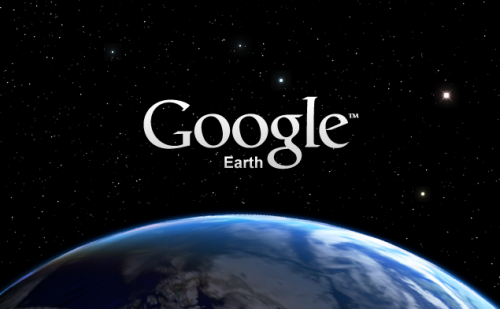 